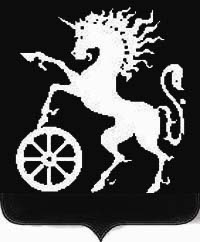 БОГОТОЛЬСКИЙ ГОРОДСКОЙ  СОВЕТ ДЕПУТАТОВР Е Ш Е Н И Едвадцатой сессии Боготольского городского Совета депутатов четвертого созыва18 ноября  2014 года                         г. Боготол                                      № 20-295Об установлении предельных (максимальных и минимальных) размерах земельных участков, предоставляемых гражданам в собственностьВ соответствии со статьями 29, 33 Земельного кодекса РФ, Федерального закона от 06.10.2003 № 131-ФЗ «Об общих принципах организации местного самоуправления в РФ», Закона Красноярского края  от 04.12.2008 № 7-2542 «О регулировании  земельных отношений в Красноярском крае», руководствуясь статьями 27, 79 Устава города Боготола, Боготольский городской Совет депутатов РЕШИЛ:1.Установить предельные (максимальные и минимальные) размеры земельных участков, предоставляемых гражданам  в собственность из находящихся в государственной или муниципальной собственности:1.1.Для индивидуального жилищного строительства:-минимальный размер земельного участка - 400 кв.м.-максимальный размер земельного участка - 1500 кв.м1.2.Для ведения личного подсобного хозяйства:-минимальный размер земельного участка - 400 кв.м.-максимальный размер земельного участка - 1500 кв.м2.Максимальный размер общей площади земельных участков, которые могут находиться одновременно на праве собственности и (или) ином праве у граждан, ведущих личное подсобное хозяйство, не может превышать 0,5 га.3.Установленные в настоящем решении предельные (максимальные и минимальные) размеры земельных участков не применяются в отношении отдельных категорий граждан, которым размеры предоставляемых земельных участков определены федеральным законодательством и законами Красноярского края.	4.Считать  утратившими силу решения Боготольского городского Совета депутатов:- от 19.09.2006  №   6-154 «О согласовании предельных размеров земельных участков, предоставляемых гражданам в собственность»;- от 08.04.2008  № 13-332 «О внесении изменений и дополнений в решение городского Совета «О согласовании предельных размеров земельных участков, предоставляемых гражданам в собственность». 5.Контроль за исполнением настоящего решения возложить на постоянную комиссию Боготольского городского Совета депутатов по бюджету, финансам и налогам (председатель Бальчонок А.Б.)6.Разместить настоящее решение на официальном сайте муниципального образования город Боготол www.bogotolcity.ru в сети Интернет и опубликовать в официальном печатном издании газете «Земля боготольская».7. Настоящее решение вступает в силу в день, следующий за днем  его официального опубликования.Глава города Боготола,                                                                  председатель Боготольского          городского Совета депутатов                                                   А.Н. Артибякин